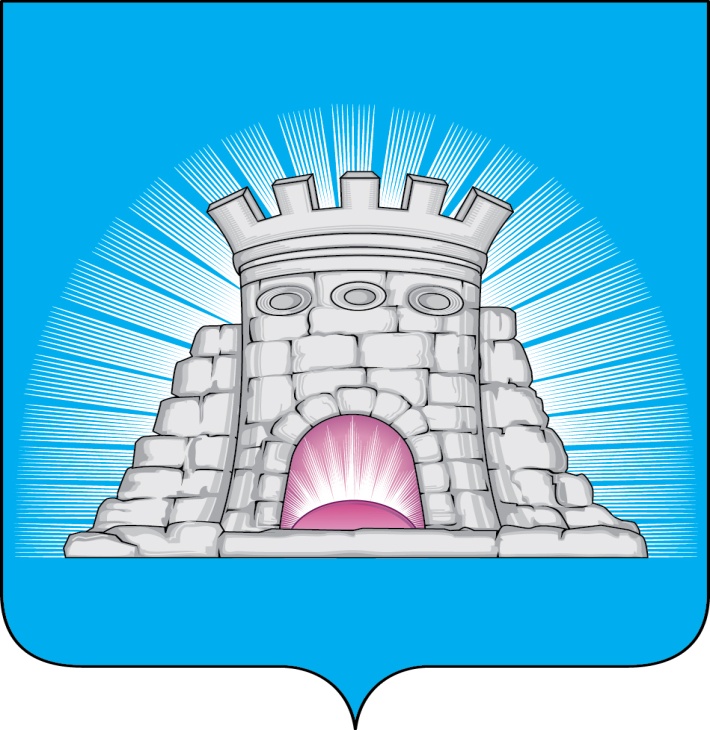 П О С Т А Н О В Л Е Н И Е22.04.2024          № 680/4г.Зарайск                               «Экология и окружающая среда», утверждённую                                 постановлением главы городского округа Зарайск                                  Московской области от 06.12.2022 № 2169/12       В соответствии с решением Совета депутатов городского округа Зарайск Московской области от 14.12.2023 № 21/1 «О бюджете городского округа Зарайск Московской области на 2024 год и на плановый период 2025 и 2026 годов» (в редакции от 29.02.2024 № 24/2), Порядком разработки, реализации и оценки эффективности муниципальных программ городского округа Зарайск Московской области, утвержденным постановлением главы городского округа Зарайск Московской области от 07.11.2022 № 1991/11 (в редакции от 28.02.2024 № 359/2),                                                      П О С Т А Н О В Л Я Ю:     1. Внести изменения в муниципальную программу городского округа Зарайск Московской области «Экология и окружающая среда» на срок 2023-2027 годы, утверждённую постановлением главы городского округа Зарайск Московской области от 06.12.2022 № 2169/12 (далее – Программа), изложив Программу в новой редакции (прилагается).       2. Службе по взаимодействию со СМИ администрации городского округа Зарайск Московской области разместить настоящее постановление на официальном сайте администрации городского округа Зарайск Московской области, в информационно – телекоммуникационной сети «Интернет».Глава городского округа В.А. ПетрущенкоВерно:Начальник службы делопроизводства  Л.Б. Ивлева                                                                                                            22.04.2024Разослано: в дело, Простоквашину А.А., ФУ, ОЭиИ, СВ со СМИ, отдел Б и ООС,                                юридический  отдел, КСП, прокуратуре.Т.Г. Бондарева66-2-46-51                                                                                                         013195                                 О внесении изменений в муниципальную программу                                 городского округа Зарайск Московской области                     